Acids & BasesUnit 14B:  The pH scale & pH calculations Acids & BasesKnowledge/Understanding Goals:the pH scaleKwpH indicatorsSkills:calculate pH from [H3O+] and [H3O+] from pH	Notes:H+ vs. H3O+In water, H2O molecules exist in equilibrium with H3O+ (______________) and OH− (______________) ions:Most first-year inorganic chemistry courses use the Brønsted-Lowry definition that acids are H+ donors.  However, H+ _________ actually exists in aqueous solution.  The acid transfers the H+ directly to an H2O molecule creating an _______ ion.  Thus, while it is common to write H+ in a chemical equation (especially a net ionic equation), it is understood that the ion that is actually present in water is always H3O+.  Thus, the above chemical equation is equivalent to:The Water Constant KwThe equilibrium for the reaction:H2O (ℓ)  H3O+ (aq) + OH− (aq)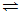 lies far to the left, so the equilibrium constant is very small:(Recall that H2O is a pure liquid, so [H2O] is left out of the equilibrium expression.)In water at 25°C, the product of the concentrations of H3O+ and OH− ions (in ) is therefore 1.008 × 10−14.  This equilibrium constant is called the “___________________________________” Kw.Note that as with any other equilibrium constant, the value of Kw is ________________ dependent. This table shows that the pH of a ___________ solution (i.e., one for which [H3O+] = [OH−]) can vary from 6.14 to 7.47, depending on the temperature.  Unless otherwise stated, you should assume a temperature of 25°C.Remembering Le Châtelier’s principle, in the following equation at 25°C:2 H2O  H3O+ + OH−If we add acid, [H3O+] ____________.  This shifts the equilibrium to the left, which means [OH−] __________, and [H3O+] [OH−] = 1.008 × 10−14 = Kw.Similarly, if we add base, [OH−] _____________ and [H3O+] _____________, and [H3O+] [OH−] = 1.008 × 10−14 = Kw.The pH scaleIf we have exactly the same amount of acid and base, then ____________ and both are equal (1.004 × 10−7M at 25°C).  A solution with the same amount of acid and base is said to be _____________.pH: a measure of the strength of an acidic or basic solution.  pH =    (The “p” in pH is a mathematical function that literally means “−log”.)	Examples:if [H3O+] = 0.001 M, then pH = if [H3O+] = 0.000 000 01 M (= 1 × 10−8 M) then pH = Note that the higher the concentration of H+ ions (higher value of [H+], and therefore more acidic), the _______ the pH.  Similarly, the higher the concentration of OH− ions (and therefore more basic), the lower the concentration of H+ ions, and the __________ the pH.For some calculations, it is also useful to define the pOH scale:pOH = pH and pOH formulaspH = −log[H3O+]  (or pH = −log[H+])	pOH =  −log[OH−][H3O+] = 10−pH				[OH−] = 10−pOH[H+][OH−] = 1.0 × 10−14 (at 25°C)		pH + pOH = 14 (at 25°C)Low pH = 		 = 		 = less OH−
High pH = 		 = 		 = more OH−Examples:Q: What is the pH of a solution with [H3O+] = 2.5 x 10−4M?A: Q: What is the concentration of H3O+ ions in a solution with a pOH of 11.4?A: pH of Strong vs. Weak Acid & Base SolutionsBy definition, strong acids and bases dissociate _____________ in water.  This means all of a strong acid will be converted to H3O+, and all of a strong base will be converted to OH−.  Therefore, in a strong acid:and   (However, note that for extremely dilute solutions, the H3O+ and OH− from water are important.  For example, if you start with water and add 10−12 M  HCl, the pH would be 7, not 12.)Weak acids and bases dissociate ___________ in water.  This means that for a weak acid, [H3O+] < [acid] and pH > −log [acid].  By a similar argument, for a weak base, pH < −log [acid].  An easy way to remember is that if the acid or base is only partially dissociated, the pH will be closer to 7 (the pH of pure H2O).We will discuss how to calculate pH values for these weak solutions later.Indicatorsindicator: Temp. (°C)KwpHTemp. (°C)KwpH00.114 × 10−147.47402.916 × 10−146.7750.186 × 10−147.37505.476 × 10−146.63100.293 × 10−147.27609.550 × 10−146.51150.457 × 10−147.177015.85 × 10−146.40200.681 × 10−147.088025.12 × 10−146.30251.008 × 10−147.009038.02 × 10−146.21301.471 × 10−146.9210051.3 × 10−146.14[H3O+][OH−]pHAcidic/Basic?1M (= 1 × 100M)1 × 10−14M0very acidic0.1M (= 1 × 10−1M)1 × 10−13M10.01M (= 1 × 10−2M)1 × 10−12M21 × 10−3M1 × 10−11M31 × 10−4M1 × 10−10M41 × 10−5M1 × 10−9M5slightly acidic1 × 10−6M1 × 10−8M61 × 10−7M1 × 10−7M7neutral1 × 10−8M1 × 10−6M81 × 10−9M1 × 10−5M9slightly basic1 × 10−10M1 × 10−4M101 × 10−11M1 × 10−3M111 × 10−12M0.01M (= 1 × 10−2M)121 × 10−13M0.1M (= 1 × 10−1M)131 × 10−14M1M (= 1 × 100M)14very basicName of 
Indicatorcolor
in acidcolor
in basepH range of
color changebromophenol blueyellowpurple3.0-4.6methyl redredyellow4.4-6.2Litmusredblue5.5-8.2bromothymol blueyellowblue6.0-7.6phenol redyellowred6.8-8.4Phenolphthaleinclearpink8.2-10.0